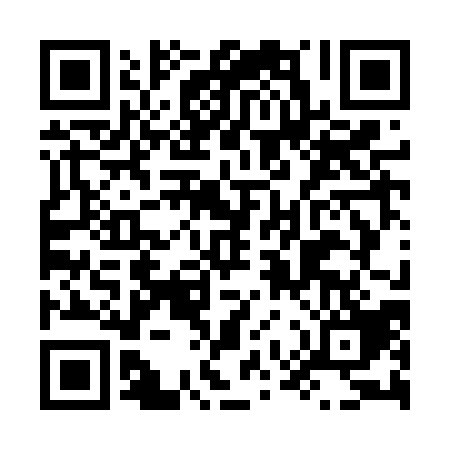 Ramadan times for Belmopan, BelizeMon 11 Mar 2024 - Wed 10 Apr 2024High Latitude Method: NonePrayer Calculation Method: Muslim World LeagueAsar Calculation Method: ShafiPrayer times provided by https://www.salahtimes.comDateDayFajrSuhurSunriseDhuhrAsrIftarMaghribIsha11Mon4:544:546:0612:053:276:046:047:1212Tue4:534:536:0512:053:276:056:057:1213Wed4:524:526:0412:043:276:056:057:1214Thu4:514:516:0312:043:266:056:057:1315Fri4:514:516:0312:043:266:056:057:1316Sat4:504:506:0212:033:266:056:057:1317Sun4:494:496:0112:033:266:066:067:1318Mon4:484:486:0012:033:256:066:067:1419Tue4:484:486:0012:033:256:066:067:1420Wed4:474:475:5912:023:256:066:067:1421Thu4:464:465:5812:023:246:066:067:1422Fri4:454:455:5712:023:246:076:077:1423Sat4:444:445:5612:013:236:076:077:1524Sun4:434:435:5612:013:236:076:077:1525Mon4:434:435:5512:013:236:076:077:1526Tue4:424:425:5412:013:226:076:077:1527Wed4:414:415:5312:003:226:076:077:1628Thu4:404:405:5212:003:216:086:087:1629Fri4:394:395:5212:003:216:086:087:1630Sat4:384:385:5111:593:206:086:087:1631Sun4:374:375:5011:593:206:086:087:171Mon4:374:375:4911:593:206:086:087:172Tue4:364:365:4811:583:196:096:097:173Wed4:354:355:4811:583:196:096:097:174Thu4:344:345:4711:583:186:096:097:185Fri4:334:335:4611:583:186:096:097:186Sat4:324:325:4511:573:176:096:097:187Sun4:324:325:4511:573:176:106:107:198Mon4:314:315:4411:573:166:106:107:199Tue4:304:305:4311:563:166:106:107:1910Wed4:294:295:4211:563:156:106:107:19